Stara Błotnica, dnia  27.09.2016 r.                                                 Organizacje pozarządowedziałające na terenie Gminy Stara BłotnicaOGŁOSZENIE Wójt Gminy Stara Błotnica  zaprasza do konsultacji projektu programu współpracy Gminy Stara Błotnica z organizacjami pozarządowymi w 2017 r.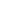 Szanowni Państwo,wypełniając zapisy ustawy z dnia 24 kwietnia 2003 r. o działalności pożytku publicznego              i o wolontariacie przedkładam do konsultacji z organizacjami pozarządowymi projekt Programu współpracy Gminy Stara Błotnica z organizacjami pozarządowymi oraz innymi podmiotami prowadzącymi działalność pożytku publicznego, o których mowa w ustawie z dnia 24 kwietnia 2003 r. o działalności pożytku publicznego i o wolontariacie (tj. Dz.U. 2016   poz. 239 i 395) w 2017 r.Bardzo proszę o zapoznanie się z przedłożonym projektem stanowiącym załącznik nr 1 do Zarządzenia Nr 53.2016 Wójta Gminy Stara Błotnica z dnia   27 września 2016 r.Opinie i uwagi do projektu należy przedstawiać na „Formularzu konsultacji” stanowiącym załącznik nr 2 do Zarządzenia Nr 53.2016 Wójta Gminy Stara Błotnica z dnia 27 września 2016 r. drogą elektroniczną na adres: gmina@starablotnica.pl lub złożyć w Urzędzie Gminy Stara Błotnica pokój nr 12, w terminie  od 6 października 2016 r. do 21października 2016 r. Formularze anonimowe, nie zawierające uzasadnienia lub złożone po terminie nie będą rozpatrywane.Realizacja programu ma służyć wzrostowi poziomu aktywności obywatelskiej mieszkańców,rozwojowi kapitału społecznego oraz budowie społeczeństwa angażującego się w realizację wspólnie określonych celów na zasadach partnerstwa, jawności oraz ścisłego współdziałania przy realizacji zadań gminy. Działania podmiotów prowadzących działalność pożytku publicznego stanowią istotne uzupełnienie wykonywania zadań przez organy administracji publicznej.W załączeniu:Zarządzenie Nr 53.2016 Wójta Gminy Stara Błotnica z dnia 27 września 2016 roku    w sprawie przeprowadzenia konsultacji społecznych programu współpracy Gminy Stara Błotnica z organizacjami pozarządowymi w 2017 r.Projekt Programu współpracy Gminy Stara Błotnica z organizacjami pozarządowymi oraz innymi podmiotami prowadzącymi działalność pożytku publicznego, o których mowa w ustawie z dnia 24 kwietnia 2003 r. o działalności pożytku publicznego i o wolontariacie    (tj. Dz.U. 2016 poz. 239 i 395) w 2017 r.Formularz  konsultacji projektu Programu współpracy Gminy Stara Błotnica z organizacjami pozarządowymi oraz innymi podmiotami prowadzącymi działalność pożytku publicznego,                  o których mowa w ustawie z dnia 24 kwietnia 2003 r. o działalności pożytku publicznego                          i o wolontariacie (tj. Dz.U. 2016 poz. 239) w 2017 r.                                                                                                       WÓJT mgr inż. Marcin KozdrachZarządzenie Nr 53.2016Wójta Gminy Stara Błotnicaz dnia 27 września 2016 rokuw sprawie przeprowadzenia konsultacji społecznych programu współpracy Gminy Stara Błotnica z organizacjami pozarządowymi w 2017 r.Na podstawie art. 30 ust. 1 ustawy z dnia 8 marca 1990 r. o samorządzie gminnym (tj. Dz. U. z 2016 r. poz. 446) oraz art. 5a ust. 1 ustawy z dnia 24 kwietnia 2003 r. o działalności pożytku publicznego i o wolontariacie (tj. Dz. U. 2016 poz. 239.), zarządzam co następuje:§ 1Przeprowadzić konsultacje, których przedmiotem jest roczny Program współpracy Gminy Stara Błotnica z organizacjami pozarządowymi oraz innymi podmiotami prowadzącymi działalność pożytku publicznego, o których mowa                w ustawie z dnia 24 kwietnia 2003 r. o działalności pożytku publicznego                                   i o wolontariacie (tj. Dz.U. 2016  poz. 239) w 2017 r. stanowiący załącznik nr 1 do niniejszego zarządzenia.§ 21. Formą konsultacji jest opublikowanie na stronach Biuletynu Informacji Publicznej Gminy Stara Błotnica oraz na tablicach ogłoszeń Urzędu Gminy treści projektu programu, o którym mowa w § 1, i zebranie opinii lub uwag do treści projektu programu.2. Zasięg terytorialny konsultacji obejmie organizacje pozarządowe i podmioty wymienione w art. 3 ust. 3 ustawy z dnia 24 kwietnia 2003 r. o działalności pożytku publicznego i o wolontariacie, prowadzące działalność na terenie Gminy Stara Błotnica.3. Opinie i uwagi wnoszone pisemnie na „Formularzu konsultacji” stanowiącym załącznik nr 2 do niniejszego zarządzenia, należy przesłać drogą elektroniczną na adres: gmina@starablotnica.pl lub złożyć w Urzędzie Gminy Stara Błotnica (pok. nr 12); w terminie określonym w § 3.§ 3Termin konsultacji wyznaczam:od  6 października 2016 r. do 21 października 2016 r.§ 4Formularze anonimowe, nie zawierające uzasadnienia lub złożone po terminie nie będą rozpatrywane.                         § 5Wykonanie zarządzenia powierzam Sekretarzowi Gminy.§ 6Zarządzenie wchodzi w życie z dniem podpisania.                                                                                                    WÓJT mgr inż. Marcin KozdrachZałącznik nr 1 do Zarządzenia Nr 53.2016Wójta Gminy Stara Błotnicaz dnia 27 września 2016 r.PROJEKTProgram współpracy Gminy Stara Błotnica  z organizacjami pozarządowymi oraz innymi podmiotami prowadzącymi działalność pożytku publicznego, o których mowa w ustawie z dnia 24 kwietnia 2003 r. o działalności pożytku publicznego i o wolontariacie (tj. Dz.U. 2016 poz. 239 ) w 2017 r.

Rozdział I
 Cel główny i cele szczegółowe programu§ 1Program współpracy Gminy Stara Błotnica z organizacjami pozarządowymi i podmiotami prowadzącymi działalność pożytku publicznego, zwany dalej Programem, stanowi element polityki społeczno-finansowej gminy.Celem głównym Programu jest rozwój gminy oraz poprawa warunków życia jej mieszkańców. Celem głównym Programu jest rozwój aktywności społecznej mieszkańców poprzez partnerską współpracę gminy z Organizacjami.Cele szczegółowe Programu:Umacnianie w świadomości społecznej poczucia odpowiedzialności za swoją wspólnotę lokalną czy regionalną.Bardziej efektywne zarządzanie społecznościami lokalnymi, dzięki dobremu rozpoznaniu jego potrzeb.Uzupełnianie działań jednostek samorządowych w zakresie, w jakim nie są one w stanie realizować tych zadań przez własne struktury.Włączenie Organizacji w realizację zadań publicznychBardziej efektywne zarządzanie finansami samorządu, przez dystrybuowanie środków 
z budżetu samorządowego na realizację zadań.Prowadzenie nowatorskich i bardziej efektywnych działań na rzecz mieszkańców.Zwiększenie udziału mieszkańców w rozwiązywaniu lokalnych problemów.Budowanie społeczeństwa obywatelskiego poprzez aktywizację społeczności lokalnej.Wzmocnienie potencjału Organizacji.Rozdział IIZasady współpracy § 2Współpraca Gminy Stara Błotnica z Organizacjami wynika z woli partnerów i opiera się na przyjętych wspólnie zasadach:pomocniczości, która oznacza, że Wójt gminy Stara Błotnica zleca realizację zadań publicznych, a Organizacje zapewniają ich wykonanie w sposób profesjonalny, terminowy i spełniający oczekiwania odbiorców;suwerenności stron, która oznacza, że partnerzy mają prawo, w ramach zawartych umów, do samodzielnego wyboru sposobu, metod, czasu i miejsca realizacji zadań oraz osób je realizujących, a także przyjmują na siebie odpowiedzialność za osiągnięcie zaplanowanych efektów;partnerstwa, która oznacza, że partnerzy dążą do kompromisu, uwzględniają zgłaszane uwagi, wyjaśniają rozbieżności, wysłuchują siebie nawzajem, wymieniają poglądy, konsultują pomysły, wymieniają informacje, aktywnie uczestniczą we współpracy;efektywności, która oznacza, że partnerzy uznają za podstawowe kryterium zlecania zadań publicznych osiąganie maksymalnych efektów z ponoszonych nakładów;uczciwej konkurencji i jawności, co oznacza w szczególności, że partnerzy są rzetelni                     i uczciwi, działania i procedury są przejrzyste, decyzje są obiektywne, wszyscy potencjalni realizatorzy zadań publicznych mają jednakowy dostęp do informacji i jednakowe możliwości ubiegania się o dotacje i inne rodzaje wsparcia ze strony Gminy.Rozdział III
Zakres współpracy§ 3Program reguluje współpracę organów Gminy Stara Błotnica z Organizacjami działającymi na rzecz mieszkańców gminy Stara Błotnica i określa:formy współpracy stosowane na obszarze Gminy;wykaz priorytetowych zadań publicznych;okres realizacji programu;sposób realizacji programu, który zapewni osiągnięcie celów programu;sposób oceny realizacji programu;tryb powoływania i zasady działania komisji konkursowych do opiniowania ofert                   w otwartych konkursach ofert.Gmina realizuje zadania własne współpracując z organizacjami pozarządowymi                          i podmiotami w zakresie:pomocy społecznej, w tym  pomocy rodzinom i osobom w trudnej sytuacji życiowej oraz wyrównywania szans tych rodzin i osób, ochrony i promocji zdrowia,działalności na rzecz osób niepełnosprawnych, działalności wspomagającej rozwój wspólnot i społeczności lokalnych, wspierania i upowszechniania kultury fizycznej i sportu  w następujących dziedzinach: piłka nożna, tenis stołowy, koszykówka, siatkówka, biegi przełajowe, wycieczki rowerowe oraz organizacja imprez rekreacyjno – sportowych,porządku i bezpieczeństwa publicznego oraz przeciwdziałania patologiom społecznym,podtrzymywania tradycji narodowej, pielęgnowania polskości oraz rozwoju świadomości narodowej, obywatelskiej, kulturowej oraz tożsamości lokalnej.działalności na rzecz kombatantów i osób represjonowanych,wypoczynku dzieci i młodzieży,ekologii i ochrony zwierząt oraz ochrony dziedzictwa przyrodniczego,kultury, sztuki, ochrony dóbr kultury i dziedzictwa narodowego.Rozszerzenie wykazu zadań, które mogą być powierzone organizacjom pozarządowym i podmiotom, może zostać dokonane na wniosek Wójta Gminy Stara Błotnica, po akceptacji ich przez Radę Gminy Stara Błotnica w drodze zmiany uchwały w sprawie rocznego programu współpracy Gminy Stara Błotnica z organizacjami pozarządowymi oraz innymi podmiotami prowadzącymi działalność pożytku publicznego.Rozdział IV
Formy współpracy§ 4Uchwalając corocznie budżet, Rada Gminy Stara Błotnica  rezerwuje w nim środki finansowe na realizację zadań przez organizacje pozarządowe i inne podmioty prowadzące działalność pożytku publicznego w ramach Programu.§ 5 Współpraca w ramach Programu odbywa się w szczególności w formach: zlecania organizacjom pozarządowym oraz podmiotom wymienionym w art. 3 ust. 3  ustawy, realizacji zadań publicznych na zasadach określonych w ustawie;wzajemnego informowania się o planowanych kierunkach działalności;konsultowania z organizacjami pozarządowymi oraz podmiotami wymienionymi  w art. 3 ust. 3ustawy,  projektów aktów normatywnych w dziedzinach dotyczących działalności statutowej tych organizacji;konsultowania projektów aktów normatywnych dotyczących sfery zadań publicznych, o której mowa art. 4 ustawy,  z radami działalności pożytku publicznego, w przypadku ich utworzenia przez właściwe jednostki samorządu terytorialnego;tworzenia wspólnych zespołów o charakterze doradczym i inicjatywnym, złożonych z przedstawicieli organizacji pozarządowych, podmiotów wymienionych w art. 3 ust. 3 ustawy oraz przedstawicieli właściwych organów administracji publicznej;umowy o wykonanie inicjatywy lokalnej na zasadach określonych w ustawie;umów partnerstwa określonych w ustawie z dnia 6 grudnia 2006 r. o zasadach prowadzenia polityki rozwoju (Dz.U. z 2016 r., poz. 383). udostępnianie posiadanych zasobów ludzkich i rzeczowych;wspieranie szkoleń dla Organizacji;doradztwo Organizacjom w wypełnianiu dokumentów konkursowych i pozyskiwaniu środków finansowych z poza budżetu Gminy; udostępnianie, w miarę posiadanych możliwości, przez Wójta Gminy Stara Błotnica      i Dyrektorów jednostek organizacyjnych Gminy pomieszczeń, środków transportu            i innych środków technicznych niezbędnych Organizacjom do realizacji zadań publicznych;promowanie wspólnych działań  poprzez rozpowszechnianie informacji w prasie, radiu, telewizji i w internecie;współrealizacja działań, zgodnie z pkt. 2; §3Rozdział VSposób realizacji programu§ 6Zlecenie realizacji zadań publicznych, o których mowa w art. 4 ust. 1 ustawy na zasadach określonych w ustawie, organizacjom pozarządowym oraz podmiotom może mieć formy:powierzenia wykonywania zadań publicznych wraz z udzieleniem dotacji na finansowanie ich realizacjiwspierania takich zadań wraz z udzielaniem dotacji na dofinansowanie ich realizacji.Wspieranie oraz powierzanie zadań, o których mowa w ust.1 odbywa się po przeprowadzeniu otwartego konkursu ofert.Organizacje pozarządowe oraz inne podmioty, przyjmując zlecenie realizacji zadania publicznego w trybie art. 11 ust. 2 ustawy zobowiązane są do wykonania zadania w zakresie i na zasadach określonych w umowie, odpowiednio o powierzenie zadania lub wsparcia realizacji zadania, a Gmina Stara Błotnica zobowiązuje się do przekazania na realizację zadania środków publicznych w formie dotacji.Powierzenie lub wspieranie zadań może nastąpić w innym trybie niż w otwartym konkursie, jeżeli dane zadania można zrealizować efektywniej w inny sposób określony w odrębnych przepisach.§ 7Wójt ogłasza konkurs ofert z co najmniej 21 dniowym wyprzedzeniem.Ogłoszenie otwartego konkursu ofert powinno zawierać informacje o:rodzaju zadania,wysokości środków publicznych przeznaczonych na realizację zadania, zasadach przyznawania dotacji, terminach i warunkach realizacji zadania,terminie, trybie i kryteriach stosowanych przy dokonywaniu wyboru oferty,zrealizowanych przez gminę w roku ogłoszenia otwartego konkursu ofert i w roku poprzednim, zadaniach publicznych tego samego rodzaju i związanych z nimi kosztami, ze szczególnym uwzględnieniem wysokości dotacji i dofinansowania przekazanych organizacjom pozarządowym, podmiotom oraz jednostkom organizacyjnym podległym gminie lub przez nią nadzorowanym.Ogłoszenie o którym mowa w ust. 1 zamieszcza się w Biuletynie Informacji Publicznej,            a także na tablicy ogłoszeń urzędu.§ 8Wyniki konkursu podawane są  niezwłocznie do wiadomości publicznej poprzez wywieszenie na tablicy ogłoszeń urzędu.Informacje o złożonych wnioskach oraz o odmowie lub udzieleniu dotacji na realizację zadania będą podane do publicznej wiadomości w formie wykazu umieszczonego w Biuletynie Informacji Publicznej i na tablicy ogłoszeń urzędu.§ 9Organizacja pozarządowa i podmiot ubiegający się o wsparcie finansowe gminy
muszą wykazać w składanej ofercie udział środków własnych.§ 10Wnioskodawca ubiegający się o dotację na realizację zadań publicznych powinien wypełnić ofertę wg wzoru stanowiącego załącznik nr 1 do Rozporządzenia Ministra Rodziny, Pracy i Polityki Społecznej z dnia 17 sierpnia 2016 r. w sprawie wzoru oferty i ramowego wzoru umowy dotyczących realizacji zadania publicznego oraz wzoru sprawozdania z wykonania tego zadania (Dz.U. 2016 r., poz. 1300).Wraz z ofertą należy przedstawić następujące dokumenty:kopię statutu, potwierdzoną za zgodność z oryginałem, opatrzoną aktualną datą, pieczęcią oraz podpisem osoby upoważnionej do składania oświadczeń woli w imieniu organizacji pozarządowej lub podmiotu,aktualny wypis z właściwej ewidencji gospodarczej lub rejestru (np. z Krajowego Rejestru Sądowego),potwierdzoną za zgodność z oryginałem kopię sprawozdania merytorycznego                          i finansowego z działalności organizacji (podmiotu) za ostatni rok.Ofertę wraz z wymaganymi dokumentami należy dostarczyć w zapieczętowanej kopercie, pocztą lub osobiście na adres Urzędu Gminy Stara Błotnica.Na kopercie należy umieścić następujące informacje:pełną nazwę wnioskodawcy i jego adres,tytuł zadania,adnotację “nie otwierać przed posiedzeniem komisji z otwarciem ofert”.Oferta nadesłana w inny sposób niż wskazany w ust. 3 (np. faksem lub pocztą elektroniczną) lub dostarczona na inny adres nie będzie brała udziału w konkursie.Wszystkie oferty zgłoszone do konkursu wraz z załączoną do niej dokumentacją pozostają w aktach urzędu i bez względu na okoliczności nie będą zwracane wnioskodawcy ani                       w trakcie procesu przyznawania dotacji, ani po jego zakończeniu.Oferty złożone po upływie terminu podanego w warunkach konkursu (niezależnie od daty stempla pocztowego) zostaną odrzucone i nie będą brały udziału w konkursie.Odpowiedzialność za dostarczenie oferty w terminie spoczywa na wnioskodawcy                       i żadne wyjaśnienia dotyczące opóźnień wynikających z winy wnioskodawcy lub poczty, nie będą brane pod uwagę.Wszelkie koszty związane z przygotowaniem oferty oraz dostarczeniem ponosi wnioskodawca.§ 11Organizacje pozarządowe i podmioty mogą z własnej inicjatywy złożyć oferty na realizację zadań publicznych.W przypadku złożenia oferty, o której mowa w ust. 1 Wójt Gminy Stara Błotnica                               w terminie nie przekraczającym miesiąca od dnia złożenia wniosku:rozpatruje celowość realizacji zadania,informuje o podjętej decyzji, a w przypadku stwierdzenia celowości realizacji zadania informuje składającego ofertę o trybie zlecenia zadania publicznego.§ 12Dofinansowanie realizacji zadań prowadzonych przez organizacje pozarządowe i podmioty przyznawane jest po uchwaleniu budżetu gminy.§ 13Warunkiem zlecenia przez gminę organizacji pozarządowej lub podmiotowi zadania oraz przekazania środków z budżetu na jego realizację jest zawarcie pisemnej umowy                                           z wnioskodawcą według wzoru stanowiącego załącznik nr 2 do Rozporządzenia Ministra Rodziny, Pracy i Polityki Społecznej z dnia 17 sierpnia 2016 r. w sprawie wzoru oferty                             i ramowego wzoru umowy dotyczących realizacji zadania publicznego oraz wzoru sprawozdania z wykonania tego zadania (Dz.U. 2016 r., poz. 1300).Rozdział VITryb powołania i zasady działania komisji konkursowych do opiniowania ofert                       w otwartych konkursach ofert§ 14Ogłaszając konkurs Wójt Gminy Stara Błotnica powołuje komisję konkursową.W skład komisji konkursowej może wchodzić z głosem doradczym osoba, która w związku z wykonywaniem zawodu posiada specjalistyczną wiedzę w dziedzinie obejmującej zakres zadań podlegających konkursowi.W skład komisji konkursowej wchodzą osoby reprezentujące organizacje pozarządowe lub podmioty, z wyłączeniem osób reprezentujących organizacje pozarządowe i inne podmioty biorące udział w konkursie.Każda działająca na terenie Gminy Stara Błotnica Organizacja ma prawo zgłoszenia, na formularzu ustalonym przez Wójta Gminy, jednego przedstawiciela do udziału w pracach komisji konkursowych.Wójt Gminy Stara Błotnica prowadzi rejestr zgłoszonych przedstawicieli i spośród nich powołuje osoby do komisji konkursowych, biorąc pod uwagę ograniczenia wynikające                   z ustawy. Do oceny ofert złożonych w każdym ogłoszonym otwartym konkursie ofert powołuje się odrębną komisję.§ 15Przed otwarciem ofert komisja ustala prawidłowość oferty co do wymogów określonych                  w ogłoszeniu o konkursie oraz terminowość jej zgłoszenia.§ 16Pracami komisji kieruje jej przewodniczący.Komisja wybiera ze swojego grona protokolanta, który sporządza protokół z przebiegu konkursu.§ 17Uchwały komisji podejmowane są w obecności co najmniej połowy jej składu,                            w głosowaniu jawnym, zwykłą większością głosów.W przypadku równej liczby głosów rozstrzyga głos przewodniczącego.§ 18Protokół z przebiegu konkursu sporządzony jest w dwóch egzemplarzach i podpisany przez wszystkich obecnych członków komisji.Protokół z posiedzenia komisji konkursowej podlega zatwierdzeniu przez Wójta Gminy Stara Błotnica.§ 19Komisja konkursowa ulega rozwiązaniu z dniem rozstrzygnięcia konkursu.Rozdział VISposób oceny realizacji programu
§ 20Wykonanie zleconego zadania nadzoruje członek kierownictwa urzędu nadzorujący realizację zadania, a sposób wykorzystania przyznanej dotacji Skarbnik Gminy.Nadzór, o którym mowa w ust. 1 polega w szczególności na ocenie:stanu realizacji zadania,rzetelności i jakości wykonania zadania,prawidłowości wykorzystania środków publicznych otrzymanych na realizację zadania,prowadzenia dokumentacji określonej w przepisach prawa i postanowieniach umowy.Sprawozdanie z wykonania zadania publicznego określonego w umowie należy sporządzić w terminie 30 dni po upływie terminu, na który umowa została zawarta wg wzoru stanowiącego załącznik nr 3 do Rozporządzenia Ministra Rodziny, Pracy i Polityki Społecznej z dnia 17 sierpnia 2016 r. w sprawie wzoru oferty i ramowego wzoru umowy dotyczących realizacji zadania publicznego oraz wzoru sprawozdania z wykonania tego zadania (Dz.U. 2016 r., poz. 1300).Okresem sprawozdawczym jest rok budżetowy.Wójt Gminy przedkłada Radzie Gminy Stara Błotnica oraz zamieszcza w Biuletynie Informacji Publicznej sprawozdanie z realizacji programu za ubiegły rok do dnia 30 kwietnia każdego roku. Rozdział VIIInformacje o sposobie tworzenia programu oraz przebiegu konsultacji§ 21Program współpracy Gminy Stara Błotnica  z organizacjami pozarządowymi oraz innymi podmiotami prowadzącymi działalność pożytku publicznego, o których mowa w ustawie z dnia 24 kwietnia 2003 r. o działalności pożytku publicznego i o wolontariacie (Dz.U. 2016 poz. 239 i 395) tworzony jest na podstawie analizy współpracy z lat ubiegłych w oparciu o potrzeby z jednej strony gminy, natomiast z drugiej – potrzeby i potencjał organizacji pozarządowych. Program współpracy zostaje poddany konsultacjom społecznym, informację o zarządzeniu konsultacji oraz projekt programu, zamieszczono w Biuletynie Informacji Publicznej oraz na tablicy ogłoszeń Urzędu Gminy Stara Błotnica.Konsultacje przeprowadza się w terminie  od 6 października 2016 r. do 21 października 2016 r.  w formie pisemnych uwag do Programu.Informacje z przebiegu konsultacji społecznych zostaną zamieszczone w Biuletynie Informacji Publicznej Gminy Stara Błotnica.                                                                                                            WÓJT mgr inż. Marcin KozdrachZałącznik nr 2 do Zarządzenia Nr 53.2016Wójta Gminy Stara Błotnicaz dnia 27 września 2016 r.FORMULARZ KONSULTACJIPrzedmiot konsultacjiPunkt/paragraf/pozycja dokumentu, do którego zgłaszana jest uwagaProponowane brzmienie paragrafu/punktu, pozycjiUzasadnienie zmiany oraz opinia o ProgramiePodmiot zgłaszający uwagi                                                                                                                  WÓJT mgr inż. Marcin KozdrachNazwa podmiotu i adresImię i nazwisko osoby do kontaktuE- mailTel.